Cabo VerdeCabo VerdeCabo VerdeJanuary 2027January 2027January 2027January 2027MondayTuesdayWednesdayThursdayFridaySaturdaySunday123New Year’s Day4567891011121314151617Democracy Day18192021222324Heroes’ Day25262728293031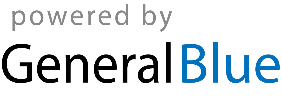 